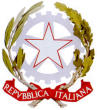 1° Istituto di Istruzione Secondaria Superiore "Archimede"Via Sipione, 147 – Tel. 0931/502286 – Fax.0931/850007 - C.F. 83001030895e-mail: sris017003@istruzione.it- sris017003@pec.itCodice Meccanografico: SRIS017003www.primoistitutoarchimede.it96019  Rosolini  (Siracusa)Agli Alunni, ai Docenti, al Personale ATAAlla DSGACircolare n. 20 del 06/10/2017 integrazione delle circolari n.16 e n.17Oggetto: Posticipo Assemblee di Istituto lunedì 16 e martedì 17 ottobre 2017	In considerazione delle richieste avanzate da parte degli studenti ,  al fine di favorire la presentazione personale di ciascuna candidatura, prolungare i tempi di confronto ed equiparare le modalità di svolgimento per tutti e tre gli indirizzi LE ASSEMBLEE DI ISTITUTO VENGONO POSTICIPATE con il seguente calendario:Lunedì   16/10/2017  ITIS e IPCT (Alberghiero e Servizi Commerciali)Martedì 17/10/2017  LICEOLe lezioni si svolgeranno regolarmente fino alle ore 10:00. Gli studenti, accompagnati dai docenti della terza ora, si recheranno presso l’Auditorium “Attilio del Buono”.Gli studenti dell’ITIS potranno spostarsi con i propri mezzi; per gli studenti minorenni dell’ITIS, sarà disponibile il trasporto tramite il bus dell’Istituto.Agli studenti e ai docenti degli altri plessi non è consentito l’uso del mezzo proprio.Alle ore 10:30 avranno inizio i lavori assembleari al termine dei quali gli studenti saranno liberi da ulteriori impegni scolastici.Gli studenti candidati presenzieranno ad entrambe le sedute.Tutti i docenti, coadiuvati da un apposito comitato composto da studenti, sono tenuti ad assicurare il regolare svolgimento dei lavori assembleari.Si rammenta agli studenti che l’Assemblea è da loro richiesta, dunque l’interesse e l’attenzione per le attività previste ne sono prerogative imprescindibili.Il Dirigente Scolastico  Prof. Giuseppe Martino